Kajakpaddling - Friluftsfrämjandets program Ronneby lokalavdelning 2015Kvällspaddlingar på torsdagar startar den 7 maj och pågår till och med den 24 september. Samlingen (start på vattnet) kl. 18.00 varje gång. Vi är ute ca 3 timmar och går iland för
en fikarast mitt i passet. Medtag egen fika. Mer info: Bengt Ignell 0457 460039.Datum	Ledare	Samling (startplats)	Telefon	Mobilnr_____
05-07	Brith Sandin	Slättanäs, småbåtshamnen 	0457-450487, 0733-867732
05-14	Bengt Ignell	Ekenäs, Villa Vassen	0457-460039, 0768-636217
05-14	KajakSyd NYTÄPPETRÄFFEN 14-17/5, Matvik	www.KajakSyd.com
05-21	Mats-Ola Landbris	Saxemara, östra badpl.	0457-12304, 	0768-505838
05-28	Nils-Erik Arrhenius	Trolleboda, bryggan	0457-40230,	0730-727091 
06-04  	Robert Ekholm           Järnavik, gästhamn	0457-14121, 	0732-009694
06-11    	Kenneth Sernevi	Pukavik båtvarv    	 	0708-255323
06-18	Thomas Almqvist	Hallarumsvikens badpl 		070-2677761      
06-25	Mats-Ola Landbris	Almö, Slätthammar  	0457-12304, 	0768-505838
07-02	Eva Lundgren	Slättanäs, småbåtshamn             	0762-573296  
07-09	Brith Sandin	Ekenäs, Villa vassen	0457-450487, 0733-867732
07-16	Robert Ekholm	Saxemara, östra badpl.	0457-14121, 	0732-009694
07-23	Nils-Erik Arrhenius	Trolleboda, bryggan	0457-40230, 	0730-727091
07-30	Bengt Sjögren	Järnavik, gästhamn               	0457-66634, 	0708-666340
08-06	Ragnar Håkansson	Matvik, Nytäppet	0454-61006, 	070-6808485
08-13	Bengt Ignell	Stilleryds naturreservat, p-platsen vid stranden.
08-20	Eva Lundgren	Kuggeboda badplats		076-2573296
08-27	Thomas Almqvist	Senoren rastpl brofästet		070-2677761
09-03	Mats-Ola Landbris	Hasslö, Garpahamnen	0457-12304, 	0768-505838
09-10	Kenneth Sernevi	Järnavik gästhamn (vi rekar festivalturer) 	
09-11	Järnavikfestivalen för kajakpaddlare, 11-13/9 www.jarnavikfestivalen.se
09-17   	Robert Ekholm   	Ekenäs, Villa Vassen (sälspan)	0457-14121, 	0732-009694                                                                                                           09-24  	Bengt Ignell            	Järnavik, gästhamn (mörkerpaddling) 	0457-460039Kajakkurs - säkerhet och teknik med Kenneth Sernevi och Göran Åkesson, Kajak Syd.  Den 18 april på Naturum i Ronneby, en teoridag. Den 25 april i Kallinge simhall där teori och praktik varvas (ta med badkläder och den flytväst du brukar ha vid paddling). Tid kl. 10-14 båda dagarna. Medtag fika. Gratis kurs för medlemmar, för övriga kostar det 300 kr. För mer info och anmälan kontakta Bengt Ignell, tel. 0457-460039. E-post: bengt.o.ignell@gmail.com Det samma gäller om du önskar veta mer om utbildning för kajakledare, våra guidade paddelturer, upplägg, utrustning etc. Vi ses på havet!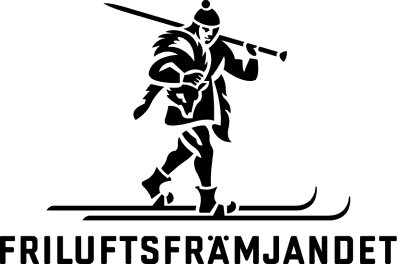 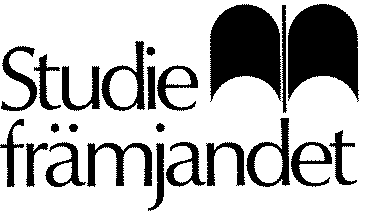 